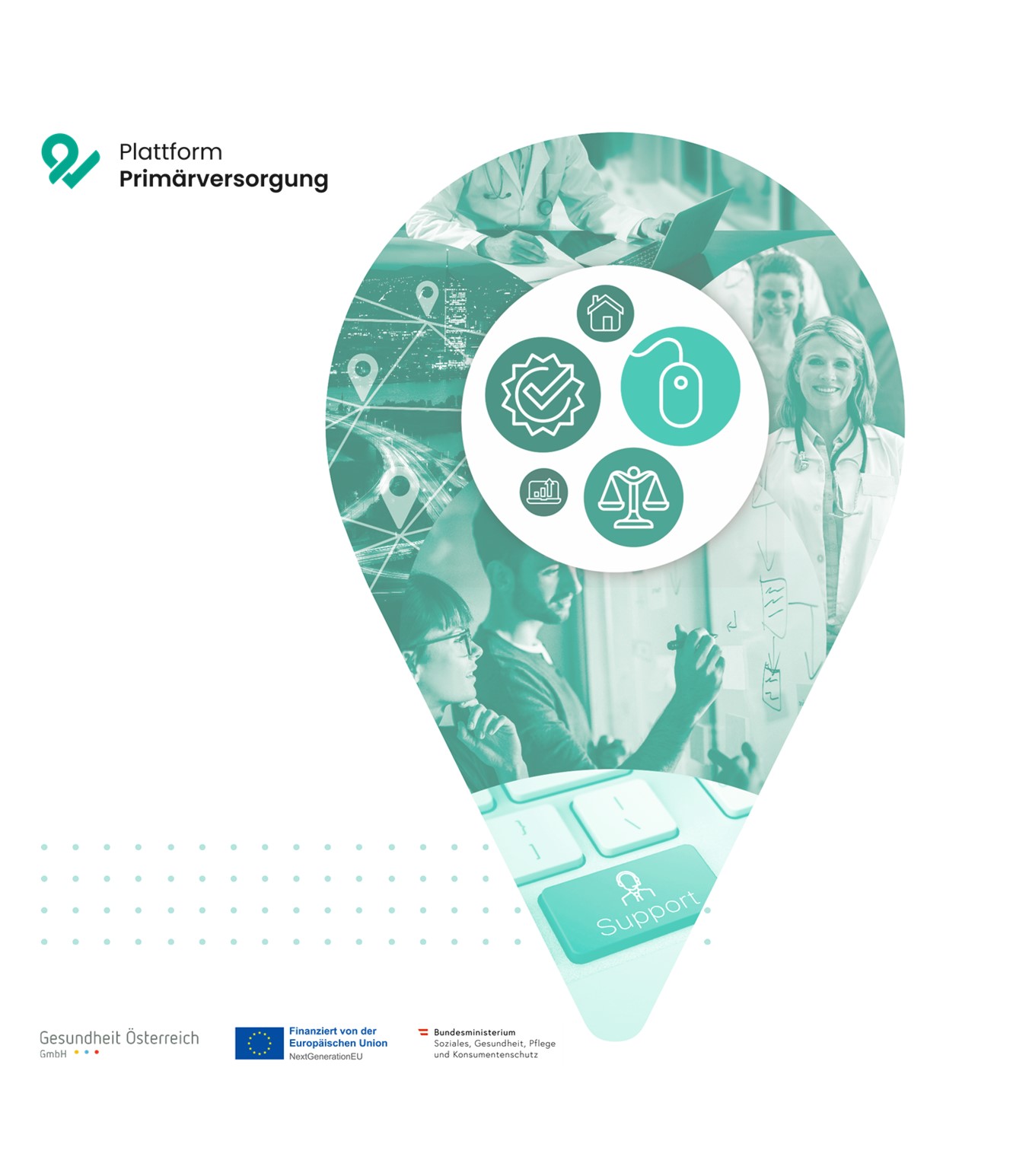 Textvorschlag für PVE‑Subwebseite „Gesundheitsförderung“ Titel von Menüpunkt/Reiter: Gesundheitsorientierung oder Für Ihr WohlbefindenGesundheit ist viel mehr als die Abwesenheit von Krankheit. Zu Wohlbefinden und Gesundheit tragen mehrere Faktoren bei – körperliche Gesundheit ist nur ein Aspekt. Soziale und psychische Faktoren sind ebenso wichtig. Neben einem gesunden Lebensstil trägt auch das Umfeld, in dem Sie arbeiten, leben und medizinisch versorgt werden, zu Ihrer Gesundheit bei. [Die PVE, bitte Namen Ihrer PVE ergänzen] orientiert sich an diesem umfassenden Gesundheitsverständnis. Sie bietet daher neben medizinischen Leistungen auch Maßnahmen zur Prävention, Gesundheitsförderung und Gesundheitskompetenz an.Prävention: [Die PVE, bitte Namen Ihrer PVE ergänzen] unterstützt Sie mit Maßnahmen zur Prävention dabei, Krankheiten zu vermeiden und Folgen von Erkrankungen zu mildern. Eine wichtige Maßnahme hierfür ist es auch, Krankheiten möglichst früh zu erkennen. Mit der Teilnahme an Vorsorgeuntersuchungen können Krankheiten frühzeitig erkannt werden.Gesundheitsförderung: Es gibt viele Faktoren, die Sie gesund halten (z. B. gesunde Ernährung, Bewegung, soziale Kontakte). Maßnahmen der Gesundheitsförderung helfen Ihnen dabei, diese Faktoren in Ihrem Leben zu erkennen und zu stärken. Sie selbst können dementsprechend durch einen gesunden Lebensstil zu Ihrer Gesundheit beitragen.Gesundheitskompetenz: Treffen Sie gute Entscheidungen für Ihre Gesundheit. Damit Sie gute Entscheidungen treffen können, ist es wichtig, die richtigen Informationen zu finden und zu verstehen. Damit können Sie die Information auf Ihre persönliche Lebenssituation anwenden.Das bieten wir Ihnen konkret in [der PVE, bitte Name Ihrer PVE ergänzen]:Prävention: Angebote zur Vermeidung von Krankheiten und deren Folgen Impfberatung und ImpfungenVorsorgeuntersuchungenMaßnahmen zur Vermeidung von Stürzen zu HauseGesundheitsförderung: Angebote zur Stärkung Ihrer Gesundheitregelmäßige Gesundheitscafés mit Vorträgen 
zu GesundheitsthemenNordic‑Walking‑GruppeErnährungsberatungGesundheitskompetenz‑AngeboteUm Sie bestmöglich unterstützen zu können, sind unsere Mitarbeiterinnen und Mitarbeiter in guter Gesprächsführung geschult. Informationsmaterialien zum Thema Gesundheit im Wartebereich werden von unseren Mitarbeiterinnen und Mitarbeitern sorgfältig ausgewählt. Gesundheitsinformationen zu den ThemenBewegung Gesunde ErnährungStress und Erholung psychische GesundheitMedikamenteneinnahmeHändedesinfektionGrippe und grippaler Infekt…[Weitere Themen finden Sie u.a. auf gesundheit.gv.at]Das bietet die Region:für ihr psychisches Wohlbefinden – Angebote zur Stärkung der AchtsamkeitAchtsamkeitskurse [Name des Anbieters und Link]Yogakurse [Name des Anbieters und Link] …Angebote in Sachen Sport und BewegungSportvereine [Name des Anbieters und Link]Bewegt im Park: kostenloses Bewegungsangebot in Parks (in den Sommermonaten)soziale Aktivitäten in der RegionAktivitäten der Gesunden Gemeinde MusikgruppenStammtisch für pflegende AngehörigeStillgruppen …Selbsthilfegruppen in der Region Name der Selbsthilfegruppe, Themenbereich (sofern er nicht klar aus dem Namen der Gruppe hervorgeht), Ort und Zeit der Treffen und Kontaktperson/Adresse…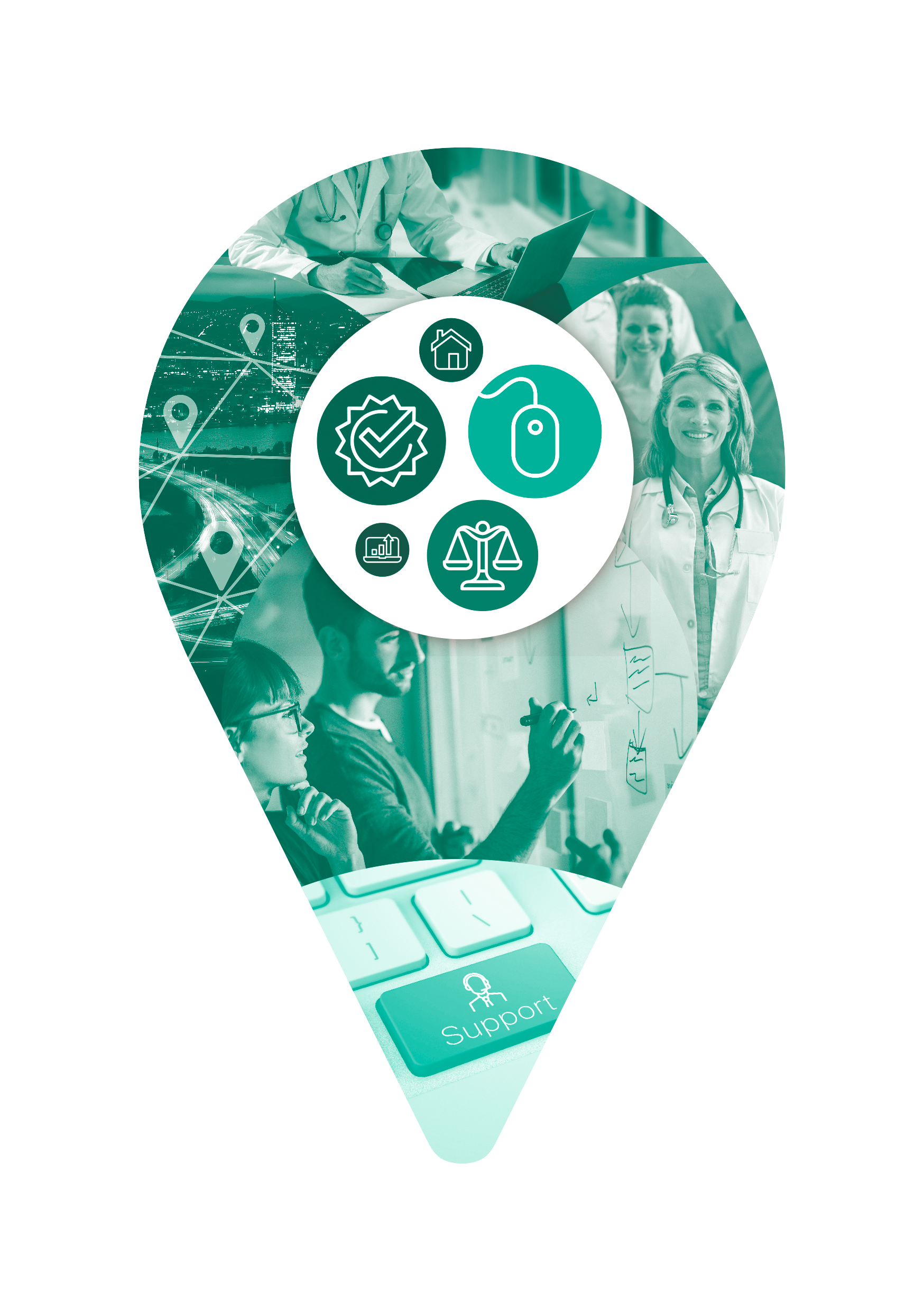 